В соответствии со статьями 43, 45 и 46 Градостроительного кодекса Российской Федерации, Правилами землепользования и застройки города Костромы, утвержденными постановлением Администрации города Костромы от 29 июня 2021 года № 1130,  учитывая протокол публичных слушаний № 1 
от 24 декабря 2019 года, заключение о результатах публичных слушаний 
от 24 декабря 2019 года, письмо Министерства культуры Российской Федерации от 21 мая 2024 года № 7775-12-02@, руководствуясь статьями 42, 44, частью 1 статьи 57 Устава города Костромы.ПОСТАНОВЛЯЮ:1. Утвердить прилагаемую документацию по планировке территории, ограниченной улицами Терешковой, Борьбы, Депутатской, Симановского, в виде проекта межевания территории.2. Настоящее постановление подлежит официальному опубликованию в течение семи дней со дня его принятия и размещению на официальном сайте Администрации города Костромы в информационно-телекоммуникационной сети «Интернет» и вступает в силу после официального обнародования (опубликования). Глава Администрации города Костромы 				         А. В. Смирнов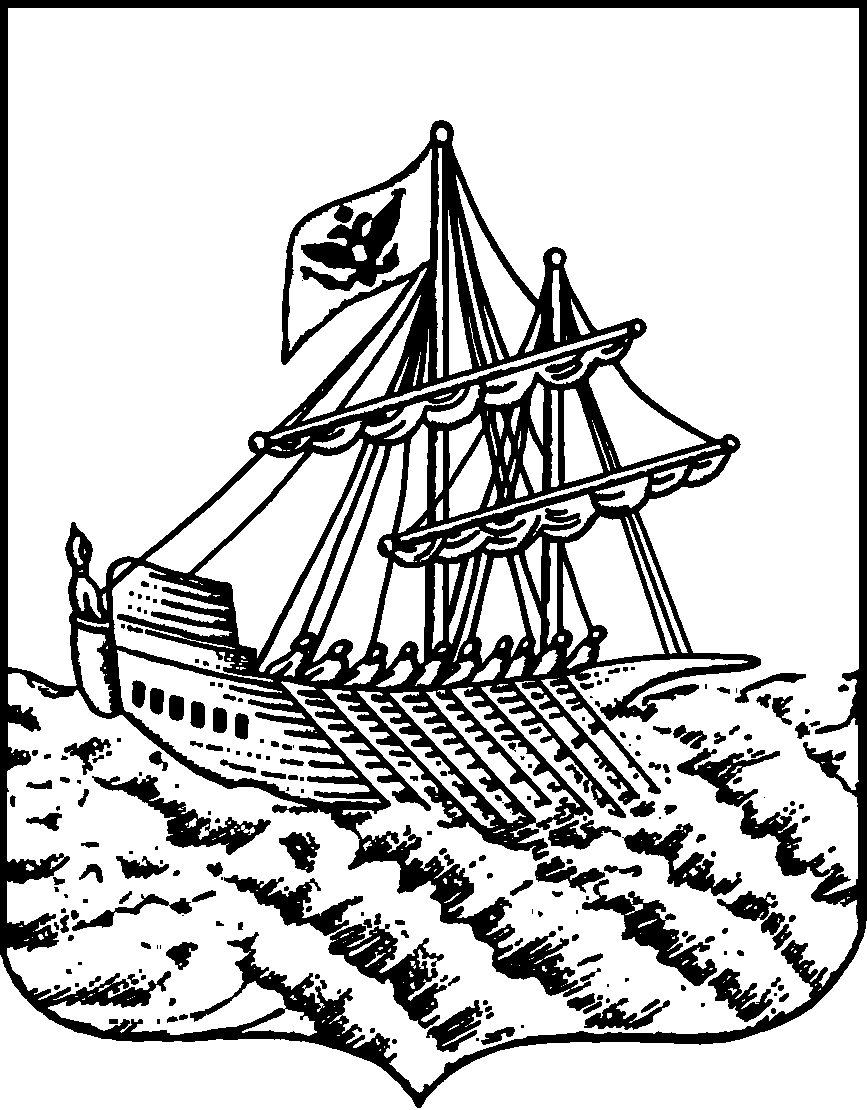 АДМИНИСТРАЦИЯ ГОРОДА КОСТРОМЫПОСТАНОВЛЕНИЕАДМИНИСТРАЦИЯ ГОРОДА КОСТРОМЫПОСТАНОВЛЕНИЕАДМИНИСТРАЦИЯ ГОРОДА КОСТРОМЫПОСТАНОВЛЕНИЕАДМИНИСТРАЦИЯ ГОРОДА КОСТРОМЫПОСТАНОВЛЕНИЕАДМИНИСТРАЦИЯ ГОРОДА КОСТРОМЫПОСТАНОВЛЕНИЕАДМИНИСТРАЦИЯ ГОРОДА КОСТРОМЫПОСТАНОВЛЕНИЕ№Об утверждении документации по планировке территории, ограниченной  улицами Терешковой, Борьбы, Депутатской, СимановскогоОб утверждении документации по планировке территории, ограниченной  улицами Терешковой, Борьбы, Депутатской, СимановскогоОб утверждении документации по планировке территории, ограниченной  улицами Терешковой, Борьбы, Депутатской, СимановскогоОб утверждении документации по планировке территории, ограниченной  улицами Терешковой, Борьбы, Депутатской, Симановского